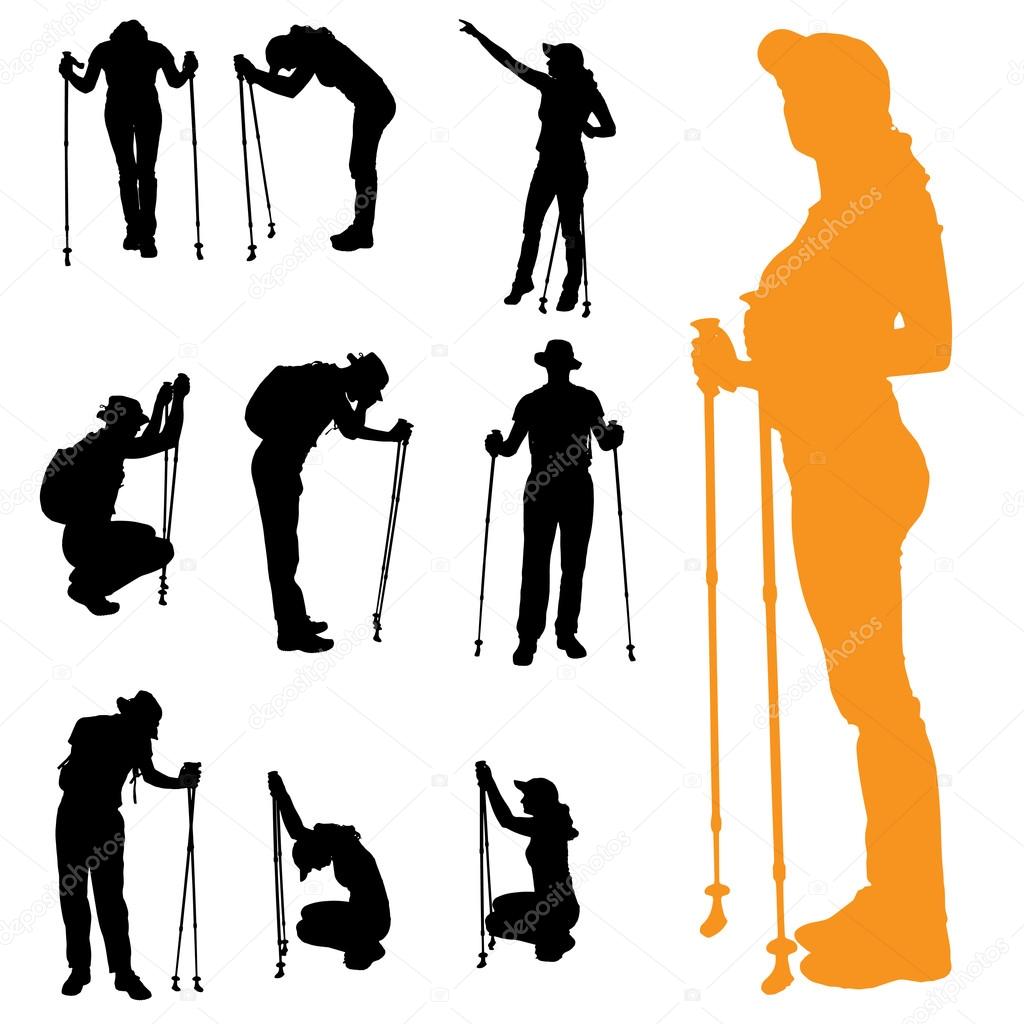 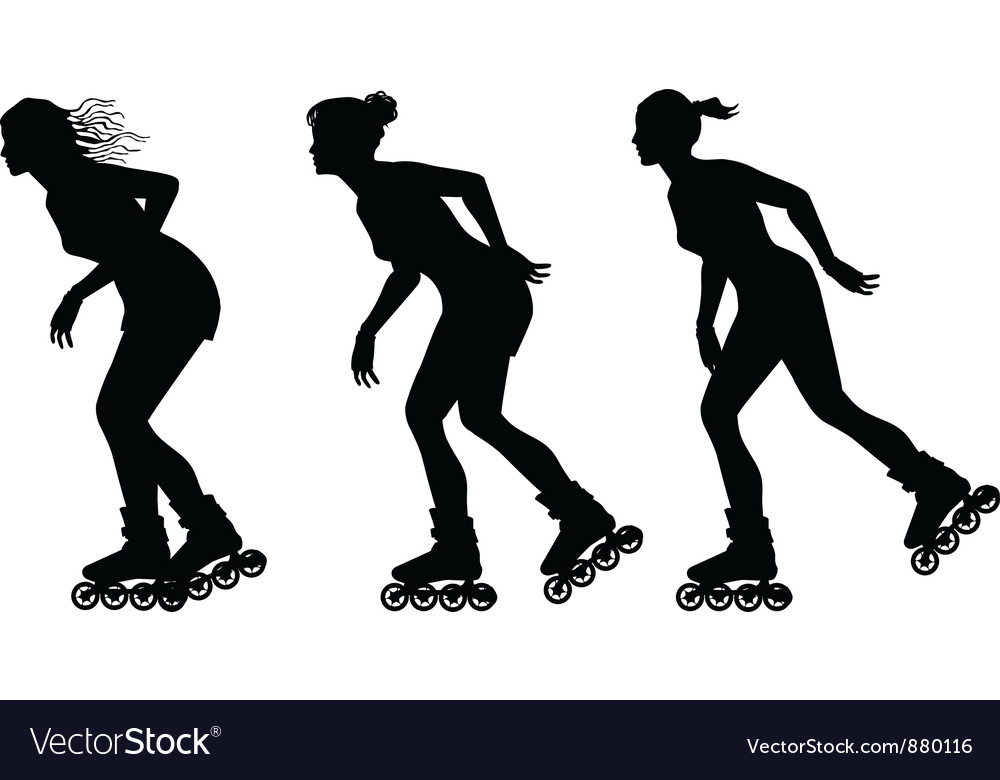 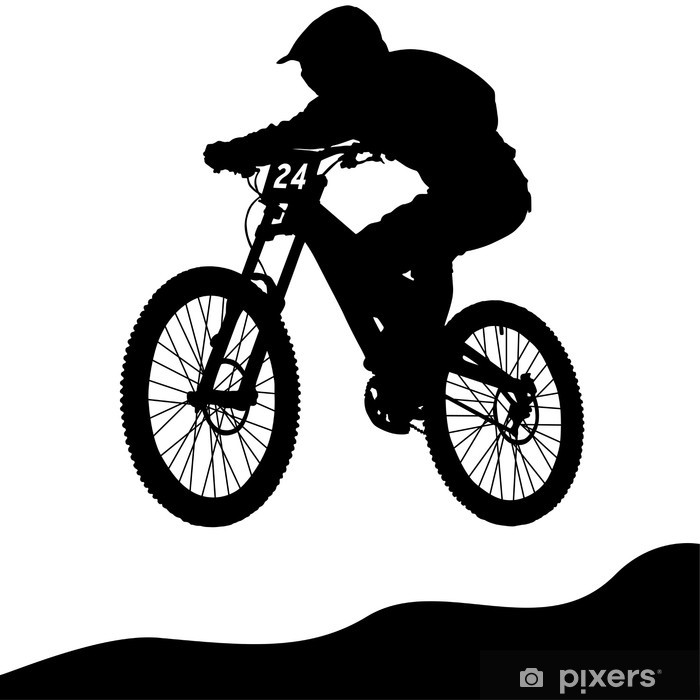 Kampania społeczna "Aktywna wiosna"  REGULAMINKampania jest organizowana przez Gminę Miasto Częstochowa i wspierana przez dobrowolnych sponsorów.Kampania jest adresowana do dzieci przedszkolnych, uczniów szkół podstawowych i zespołów szkolno-przedszkolnych oraz pracowników częstochowskich placówek oświatowych.Głównym celem  kampanii jest promowanie aktywności fizycznej i zachęcenie do ograniczenia korzystania  z transportu samochodowego.Uczestnikiem Kampanii może być każdy uczeń i pracownik zgłoszonej do udziału placówki.Warunkiem udziału w Kampanii jest wypełnienie i podpisanie wymaganych przez Organizatora dokumentów (zgoda rodzica/opiekuna na udział dziecka w Kampanii społecznej "Aktywna wiosna", klauzula informacyjna RODO, zgłoszenie udziału w Kampanii osoby pełnoletniej (pracownika).Kampania ma charakter  konkursu.Kampania trwa od 6 kwietnia do końca roku szkolnego 2020/2021 tj. do 25 czerwca 2021 r.Do udziału w Kampanii można przystąpić w trakcie jej trwania, przy czym warunkiem naliczania punktów jest odbycie przez uczestnika minimum 20 aktywnych podróży.W pierwszym etapie Kampanii w konkursie biorą udział dzieci przedszkolne oraz uczniowie klas I-III. W momencie rozszerzenia nauki stacjonarnej na kolejne roczniki - grono uczestników mogą zasilić uczniowie klas starszych.W Kampanii punktowane są dojazdy do szkół  na rowerach, hulajnogach (z wyłączeniem elektrycznych), na rolkach, wrotkach,  a także na zasadzie nordic walking, przy czym punkty przyznawane są za każdy zadeklarowany i udokumentowany kilometr aktywności. Punkty naliczane są wg schematu: kilometraż x 1 w przypadku dojazdu rowerem, kilometraż x 2 w przypadku dojazdu hulajnogą, deskorolką lub na rolkach, kilometraż x 3 w przypadku nordic walking.Punktacja dzienna uczestnika zostaje podwojona w przypadku, gdy dystans przebywa w towarzystwie rodzica/opiekuna korzystającego z przewidzianego w konkursie środka lokomocji.Za prowadzenie i nadzór nad przebiegiem Kampanii na terenie placówki oświatowej odpowiada powołany przez dyrektora placówki - Szkolny Koordynator Kampanii.Rejestracja aktywności ruchowej prowadzona jest każdego dnia Kampanii poprzez odnotowanie deklarowanego przejazdu  ucznia w Klasowym Dzienniku Aktywności, (przygotowanego wg wzoru formularza excel, dostarczonego przez Organizatora), przy czym we wpisie uwzględniany jest kilometraż powrotny. Przebyty dystans rejestruje się na podstawie deklaracji uczestnika, udokumentowanej (na życzenie Szkolnego Koordynatora lub osoby przez niego wyznaczonej) dystansem zapisanym w bezpłatnej aplikacji mobilnej (w telefonie) do mierzenia przebytego dystansu (np: Strava czy Sport Tracker).W konkursie będą punktowane dystanse pokonane w drodze do i z placówki oświatowej do miejsca zamieszkania - wyłącznie w dni powszednie. Uczestnik konkursu może zadeklarować dłuższą trasę dojazdową, przy czym (na życzenie Koordynatora z ramienia Organizatora lub Szkolnego Koordynatora) zobowiązany jest udowodnić jej pokonanie zapisem z ww. aplikacji mobilnej.Negatywna weryfikacja deklarowanego dystansu skutkuje wykluczeniem uczestnika z konkursu i naliczeniem punktów karnych dla klasy/grupy (w wysokości całodziennej punktacji ogólnej). Kampania zakłada rywalizację na trzech poziomach: indywidualnym (uczniów i - osobno - pracowników), klasowym oraz w grupie uczestniczących w Kampanii placówek. Na poziomie klasowym i w grupie placówek oświatowych ostateczna punktacja ustalana jest proporcjonalnie do liczebności klas/placówek (o wyniku placówki lub klasy decyduje liczba aktywnych uczestników w stosunku do liczby wszystkich uczniów/dzieci w danej placówce lub klasie/grupie.Kampania opiera się na wzajemnym zaufaniu Organizatora i uczestników.Najaktywniejsi uczestnicy Kampanii w każdej kategorii zostają nagrodzeni.Pula nagród i zasady ich przyznawania zostaną określone i upublicznione przed startem Kampanii - na podstawie deklaracji sponsorów i możliwości finansowych Organizatora.(nagradzane mogą być wyniki indywidualne, grupowe, w kategorii ucznia i pracownika placówki).Ostateczne wyniki konkursu ogłoszone zostaną na dedykowanej Kampanii stronie internetowej Organizatora do dnia 10 września 2021 r. .Wręczenie nagród dla najaktywniejszych uczestników, klas i placówek odbędzie się 10 września 2021 r. ZASADY WSPÓŁPRACY PLACÓWEK Z ORGANIZATOREMObowiązki OrganizatoraOrganizator Kampanii odpowiada za przebieg konkursu, w tym jego rozpropagowanie, przygotowanie niezbędnych do jego przeprowadzenia materiałów, końcową punktację oraz zapewnienie regulaminowych nagród. Odpowiedzialnym za prowadzenie Kampanii z ramienia Organizatora jest Koordynator KampaniiDo zadań Koordynatora Kampanii  z ramienia Organizatora należy:1. Przeprowadzenie rekrutacji placówek chcących uczestniczyć w Kampanii poprzez przesłanie formularzy zgłoszeniowych do dyrekcji zaproszonych placówek (oraz ich rejestrację.2. Przeszkolenia osób wyznaczonych przez placówki uczestniczące w Kampanii w zakresie prawidłowego przeprowadzenia konkursu - do dnia 26.03.2021r.3. Przekazanie zgłoszonym do udziału placówkom kompletu materiałów niezbędnych do prawidłowego przeprowadzenia Kampanii, tj. materiały reklamujące kampanię, wzory dzienników aktywności, formularze zgód, klauzul informacyjnych RODO i in. 4. Podsumowanie konkursu (na podstawie dostarczonych przez placówki uczestniczące w Kampanii - Dzienników Aktywności) i przygotowanie nagród dla najaktywniejszych uczestników – do dnia 10.09.2021 r.5. Zamieszczenie wyników konkursu na stronie internetowej Organizatora i ich rozpropagowanie – do dnia 10.09.2021 r.Dyrektorzy placówek zgłaszających chęć udziału w Kampanii zobowiązani są do zgłoszenia placówki poprzez wypełnienie formularza zgłoszeniowego oraz do wyznaczenia Szkolnego Koordynatora Kampanii - do dnia 25 marca 2021 r. Do zadań  Szkolnego Koordynatora Kampanii  należy:1. Poinformowanie wszystkich potencjalnych uczestników Kampanii lub ich rodziców/prawnych opiekunów o celu Kampanii, zebranie zgód na udział w Kampanii o charakterze konkursu oraz podpisanych przez rodziców/opiekunów uczestników niepełnoletnich i osobiście przez uczestników pełnoletnich - Klauzul informacyjnych RODO i przekazanie ich Koordynatorowi Kampanii z ramienia Organizatora - do dnia 25 marca 2025 r..2. Przesłanie do Koordynatora Kampanii z ramienia Organizatora formularza "Zgłoszenia placówki do udziału w Kampanii "Aktywna wiosna", wraz z listą zdeklarowanych uczestników Kampanii; osobno uczniów i osobno pracowników placówki - do dnia 25 marca 2021 r. (W przypadku dopuszczenia nauki stacjonarnej w klasach IV - VIII - przesłanie listy uczestników zaktualizowanej o uczniów klas IV - VIII).3. Nadzór nad sporządzeniem i uzupełnianiem klasowych i indywidualnych Dzienników Aktywności, w tym organizacja kontroli prawidłowego przebiegu konkursu (sprawdzanie, czy uczestnik konkursu przybył do szkoły zgodnie z wymogami konkursu). 4.Umieszczenie na szkolnej stronie internetowej przesłanych przez Organizatora lokalnego  informacji dot. Kampanii;5. Koordynowanie regularnego uzupełniania i aktualizacji Dzienników Aktywności przez cały okres trwania Kampanii.6. Przekazywanie danych z Dzienników Aktywności do Koordynatora Kampanii z ramienia Organizatora w wymaganej formie.Do obowiązków uczestników należy:1. Zgłoszenie uczestnictwa w Kampanii u Szkolnego Koordynatora Kampanii lub wyznaczonej przez niego osoby - do 22 marca 2021 r.(W przypadku dopuszczenia nauki stacjonarnej w klasach IV - VIII - zgłoszenie uczestnictwa w terminie wyznaczonym przez Koordynatora Kampanii z ramienia Organizatora).2. Złożenie u Szkolnego Koordynatora Kampanii zgody rodzica/opiekuna na udział osoby niepełnoletniej na udział w Kampanii "Aktywna wiosna" i podpisanej klauzuli informacyjnej RODO (w przypadku uczniów i przedszkolaków) lub zgłoszenia do udziału w kampanii oraz klauzuli informacyjnej  (w przypadku pracownika) - do 22 marca 2021 r.(W przypadku dopuszczenia nauki stacjonarnej w klasach IV - VIII - chętni do udziału w konkursie w klas starszych składają powyższe dokumenty  w terminie wyznaczonym przez Koordynatora Kampanii z ramienia Organizatora).3. Zadeklarowanie u Szkolnego Koordynatora Kampanii lub wyznaczonej przez niego osoby długości pokonywanego codziennie dystansu (w zaokrągleniu do 0,5 kilometra) oraz określenia środka lokomocji), równego odległości drogowej między miejscem zamieszkania a szkołą lub długości zadeklarowanej (na podstawie mapy GPS) .4. Codzienne zgłaszanie pokonanego dystansu u Szkolnego Koordynatora Kampanii lub wyznaczonej przez niego osoby.5. Dokumentowanie (na życzenie Szkolnego Koordynatora Kampanii) przejazdów w mobilnej aplikacji mierzącej i archiwizującej pokonany dystans.6. Udostępnianie archiwum przejazdów na życzenie Szkolnego Koordynatora Kampanii lub wyznaczonej przez niego osoby lub życzenie Koordynatora Kampanii ze strony Organizatora.